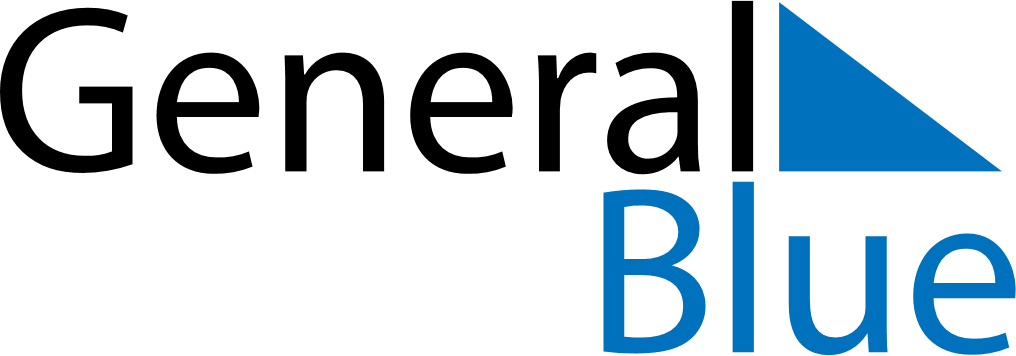 August 2029August 2029August 2029AnguillaAnguillaMondayTuesdayWednesdayThursdayFridaySaturdaySunday12345August ThursdayConstitution Day6789101112August Monday13141516171819202122232425262728293031